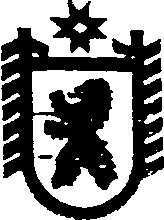 РЕСПУБЛИКА КАРЕЛИЯКонтрольно-счетный комитет Сегежского муниципального районаул.Ленина ,д.9-а, г.Сегежа, 186420тел.(8-814 31) 4-35-73,факс (8-814 31) 4-24-24ОКПО 24806274, ОГРН 1141032000823ИНН/КПП 1006013047/100601001                                                                        УТВЕРЖДЕН                                                                                      Постановлением Контрольно-счетного                                                                  комитета   Сегежского муниципального                                района                                                                от «28» июля 2017г. № 38ОТЧЕТо результатах контрольного мероприятия№ 9                                                                                                                  дата 28.07.2017«Проверка ведения муниципальной долговой книги Сегежского муниципального района»( полное наименование контрольного мероприятия)Наименование контрольного мероприятия: «Проверка ведения муниципальной долговой книги Сегежского муниципального района».  Основание для проведения контрольного мероприятия: п.2.1.9 Плана работы Контрольно-счетного комитета Сегежского муниципального района на 2017 год, утвержденного  постановлением  Контрольно - счетного комитета Сегежского муниципального района  от 26 декабря 2016 года № 84, постановление Контрольно- счетного комитета Сегежского муниципального района  от 6 июля 2017 года № 35.  Лица, проводившие контрольное мероприятие (инициалы, фамилия, должность): Исполнитель: Т.И. Рудковская – председатель Контрольно – счетного комитета  Сегежского муниципального района.Привлеченные специалисты (инициалы, фамилия, должность, место работы): нетПроверяемый период деятельности: 2016 годы.Сроки проведения контрольного мероприятия: с 6 июля 2017 года по12 июля  2017 года.Юридический адрес объекта контрольного мероприятия: г. Сегежа, ул.Ленина, дом 9 «а».Идентификационный номер налогоплательщика: 1006002126Сведения о проверках, проведенных контролирующими органами за последний год, и краткое изложение их результатов, если они относятся к предмету и цели настоящего контрольного мероприятия: нетПеречень использованных (изученных) нормативных правовых актов, учетных и отчетных документов:1. Федеральный закон от 09.02.2009 N 8-ФЗ (ред. от 09.03.2016) "Об обеспечении доступа к информации о деятельности государственных органов и органов местного самоуправления";2. "Бюджетный кодекс Российской Федерации" от 31.07.1998 N 145-ФЗ (ред. от 28.03.2017);3. Приказ Минфина России от 08.12.2015 N 194н "Об утверждении Порядка передачи Министерству финансов Российской Федерации информации о долговых обязательствах, отраженной в государственной долговой книге субъекта Российской Федерации и муниципальных долговых книгах муниципальных образований" (Зарегистрировано в Минюсте России 26.01.2016 N 40779);4. Постановление Правительства РК от 27.03.2008 N 75-П (ред. от 13.03.2017) "Об утверждении порядка предоставления из бюджета Республики Карелия бюджетам муниципальных образований Республики Карелия бюджетных кредитов для покрытия временных кассовых разрывов, возникающих при исполнении указанных бюджетов, для частичного покрытия дефицитов местных бюджетов, для осуществления мероприятий, связанных с ликвидацией последствий стихийных бедствий и других чрезвычайных ситуаций, а также использования и возврата предоставленных бюджетных кредитов";5. Устав муниципального образования «Сегежский муниципальный район» в редакции решения Совета Сегежского муницпального района от 05.04.2017 № 341;6. Решение Совета Сегежского муниципального района от 17.10.2011 №210 «Об утверждении Положения о бюджетном процессе в Сегежском муниципальном районе»;7. Решение Совета Сегежского муниципального района от 24.11.2016 №287«Об утверждении Положения о бюджетном процессе в Сегежском муниципальном районе»;8. Решение Совета Сегежского муниципального района от 27.02.2010 №51 «Об утверждении Порядка предоставления муниципальных гарантий Сегежского муниципального района»;9. Решение Совета Сегежского муниципального района от 28.12.2015 №212 «О бюджете Сегежского муниципального района на 2016 год»;10. Постановление главы администрации Сегежского муниципального района от 04.08.2008 №764 « Об утверждении порядка ведения муниципальной долговой книги Сегежского муниципального района».Оформленные акты, заключения, справки и т.п., использованные в отчете, ознакомление с ними под расписку руководителя или иных должностных лиц проверенных объектов, наличие письменных объяснений, замечаний или возражений и заключение инспектора по ним: По результатам проверки составлен акт от  13 июля 2017 года, который был направлен администрации Сегежского муниципального района  (исх. №01-15/103 от 13.07.2017г.). Акт подписан без указания на наличие пояснений.                                                                                                                           Неполученные документы из числа затребованных с указанием причин или иные факты, препятствовавшие работе: нетРезультаты контрольного мероприятия: 1. Наличие и экспертиза нормативно-правовой базы по вопросам муниципальных долговых обязательствВ соответствии со статьей 6 Бюджетного Кодекса Российской Федерации (далее БК РФ) под муниципальным долгом понимаются обязательства, возникающие из муниципальных заимствований, гарантий по обязательствам третьих лиц, других обязательств в соответствии с БК РФ, принятых на себя муниципальным образованием.   Согласно статье 9 БК РФ к бюджетным полномочиям муниципальных образований относится также полномочия по осуществлению муниципальных заимствований, предоставлению муниципальных гарантий, предоставлению бюджетных кредитов и управлению муниципальным долгом. В соответствие п.3 статьи 101 БК РФ управление муниципальным долгом осуществляется исполнительно-распорядительным органом муниципального образования (местной администрацией) в соответствии с уставом муниципального образования.  Согласно пункта 1 статьи 40 Устава Сегежского муниципального района управление муниципальным долгом осуществляется администрацией Сегежского района, в том числе осуществление муниципальных заимствований от имени муниципального образования, предоставление муниципальных гарантий, предоставление бюджетных кредитов.  В силу положений статьи 6 Положения «О бюджетном процессе в Сегежского муниципального района», утвержденного решением Совета Сегежского муниципального района от 17.12.2011г №210 (действующий на 01.01.2016 г.) (далее – Положение о бюджетном процессе), долговые обязательства Сегежского муниципального района полностью и без условий обеспечивается всем муниципальным имуществом, составляющим муниципальную казну.  В соответствии с п.3 статьи 5 Положения о бюджетном процессе финансовый отдел администрации района уполномочен на  ведение муниципальной долговой книги, учет выданных гарантий в соответствии с требования БК РФ.В соответствии со ст. 93,3 п.2 БК РФ предоставление, использование и возврат муниципальными образованиями бюджетных кредитов, полученных из бюджета Республики Карелия, осуществляются в Порядке предоставления из бюджета Республики Карелия бюджетных кредитов бюджетам муниципальных образований утвержденного постановлением правительства Республики Карелия от 27.03.2008г. №75-П.Порядок  предоставления  муниципальных  гарантий  установлен решением  Совета Сегежского муниципального района от  27.02.2010 года   № 51  «Об  утверждении Порядка  предоставления муниципальных гарантий Сегежского муниципального района».2. Проверка правильности и полноты ведения муниципальной долговой книги Сегежского муниципального районаВ соответствии со статьей 121 Бюджетного кодекса Российской Федерации «в муниципальную долговую книгу вносятся сведения об объеме долговых обязательств муниципальных образований (в том числе гарантий), о дате осуществления заимствований, о формах обеспечения обязательств, об исполнении указанных обязательств полностью или частично, а также другая информация, состав которой устанавливается представительным органом местного самоуправления». Порядок ведения долговой книги Сегежского муниципального района был регламентирован постановлением главы администрации Сегежского муниципального района от 04.08.2008 года №764 «Об утверждении Порядка ведения муниципальной долговой книги Сегежского муниципального района».Муниципальная долговая книга ведется финансовым управлением Сегежского муниципального района. Долговая книга состоит из пяти разделов:1) Кредитные соглашения и договоры;2) Муниципальные займы, осуществляемые путем выпуска муниципальных ценных бумаг;3) Договоры и соглашения о получении бюджетных кредитов от бюджетов других уровней;4) Соглашения и договоры о пролонгации и реструктуризации муниципальных долговых обязательств прошлых лет;5) Договоры о предоставлении муниципальных гарантий;В представленной муниципальной долговой книге, наименования разделов соответствует ст. 100 БК РФ, но отличаются от указанных в приложение №1 к Порядку ведения долговой муниципальной книги.В соответствие требованиям п.2 ст.121 БК РФ, ст. 7 Порядка ведения долговой книги информация о долговых обязательствах муниципального образования вносится финансовым управлением в муниципальную долговую книгу в срок, не превышающий пяти рабочих дней с момента возникновения или изменения соответствующего обязательства. Нумерация долговых обязательств соответствует п. 8 Порядка ведения муниципальной книги, где установлено, что каждое долговое обязательство регистрируется отдельно под номером, присвоенным ему в хронологическом порядке в рамках соответствующего раздела долговой книги.Согласно п.5 ст.121 БК РФ информация о долговых обязательствах муниципального образования, отраженная в Долговой книге, подлежит передаче в финансовый орган соответствующего субъекта. Ответственность за достоверность данных о долговых обязательствах переданных в Министерство финансов Республики Карелия несет финансовое управление Сегежского муниципального района.Отчет о долговых обязательствах муниципального образования ежемесячно направляется в Министерство финансов Республики Карелия.Контрольно-счетному комитету предоставлен акт сверки задолженности бюджета Сегежского муниципального района по бюджетным кредитам, выданным из бюджета Республики Карелия по состоянию на 1 января 2017 года. Расхождений между актом сверки и долговой книги не установлено. Информация, которую размещают органы местного самоуправления в сети «Интернет» указана в ст.13.1.2 (а) Федерального закона от 09.02.2009 N 8-ФЗ (ред. от 09.03.2016) "Об обеспечении доступа к информации о деятельности государственных органов и органов местного самоуправления". К ним относятся нормативные правовые акты, изданные государственным органом, муниципальные правовые акты, изданные органом местного самоуправления, включая сведения о внесении в них изменений, признании их утратившими силу, признании их судом недействующими, а также сведения о государственной регистрации нормативных правовых актов, муниципальных правовых актов в случаях, установленных законодательством Российской Федерации.Согласно Федеральному закону №8-ФЗ,  информация, содержащаяся в Долговой книге, не должна размещаться в сети «Интернет».В Порядке ведения муниципальной долговой книге устанавливается порядок предоставления заинтересованным лицам текущей информации и отчетности о состоянии и движении муниципального долга.В Порядке ведения муниципальной долговой книги не установлены ответственные за организацию ведения долговой книги, своевременность и правильность составления годовых отчетов о состоянии и движении муниципального долга.Долговые обязательства, а также сумма исполнения обязательств по процентам, в полном объеме и своевременно отражены в долговой книге Сегежского муниципального района. 3.  Объем и структура муниципального долга по  состоянию  на  01.01.2016г. и  01.01.2017г.Из  приведенных  в  статье 100  Бюджетного  кодекса РФ  видов  долговых  обязательств  за  Сегежским муниципальным районом числились только  обязательства  по бюджетным кредитам, привлеченным ранее  в местный бюджет от других бюджетов бюджетной системы Российской Федерации и кредиты, полученные от кредитных организаций.  Долговых  обязательств  в  виде  муниципальных гарантий, а также по  муниципальным  ценным бумагам муниципальное образование  Сегежский муниципальный район  никогда  не  имело.Ниже  приведена   динамика основной  суммы  муниципального долга в  разрезе видов   долговых  обязательств:Общая  сумма долговых  обязательств муниципального  образования по состоянию на 01.01.2017 года составляла 114040,0 тыс. руб.  и выглядела следующим образом:- сумма задолженности по основному долгу – 113950,0 тыс. рублей- сумма задолженности по начисленным процентам за пользование кредитами – 89,823 тыс. рублей;- сумма задолженности по пеням за несвоевременный возврат и неуплату процентов – отсутствуют.Сумма  погашенного  в  2016  году  основного  долга    составила – 5350,0 тыс. рублей. Кроме  того, в 2016 году  реструктуризирован   основной  долг  в сумме 5090,0 тыс. рублей. В течение 2016 года Сегежским муниципальным районом получены бюджетные кредиты в сумме 16900,00 тыс. рублей. Остаток задолженности по основной  сумме  долга по состоянию на 01 января 2017 года  составил 39550,0 тыс. руб.В  ходе  проверки  договоров о предоставлении из бюджета Республики Карелия бюджетных кредитов Контрольно-счетным комитетом  установлено,  что   график  погашения  бюджетных кредитов существует  только  в  части  основного  долга.  Сроки погашения для  выплат  в  части процентов  установлены до 10 числа (включительно) каждого месяца, следующего за отчетным. Для реструктуризированных кредитов уплата процентов осуществляется с 1 января по дату фактического поступления средств на счет Кредитора.   Отбор кредитных организаций на предоставление кредитов осуществлен администрацией Сегежского муниципального района по результатам открытого аукциона в электронной форме. За 2016 год заключен один муниципальный контракт на оказание банковских услуг по предоставлению кредита на финансирование дефицита бюджета муниципального образования с ОАО «Сбербанк России» на общую сумму 29 400 тыс. рублей. Процентная ставка привлеченного банковского кредита составила 13,32 процента годовых (ОАО «Сбербанк России»). Привлечение кредитных ресурсов в 2016 году осуществлено по ставке выше ставки рефинансирования, установленной Центральным Банком РФ (11,0 процента) на 2,32 процентный пункт. Ограничения по ставке при привлечении кредитных ресурсов в муниципальном образовании «Сегежском муниципальный район»  не установлены. Оплата процентов по кредитам коммерческих банков, полученным в 2015 и 2016 годах, срок уплаты которых не наступил, составила за 2016 год 10 315,8 тыс. рублей, в том числе по кредитам: 2015 года – 8 325,7 тыс. рублей; 2016 года – 1 990,1 тыс. рублей. Гашение процентов в 2016 году по бюджетным кредитам составило 1 015,7 тыс. рублей. Всего на обслуживание муниципального долга за 2016 года направлено 11 331,5 тыс. рублей. В результате  сопоставления  данных  за 2016 год долговой и  главной  книг  установлено  соответствие  остатка долговых обязательств на конец отчетного периода отраженных  в  них  показателей.Расходы  на  обслуживание  муниципального  долга  в  2016 году  согласно  первоначальному  решению  о  бюджете планировались  в  сумме  8 814,0 тыс. руб.  Статьей  111  Бюджетного  кодекса РФ  установлено,  что  предельный объем расходов на обслуживание муниципального долга в очередном финансовом году, утвержденный   решением  о бюджете, по данным отчета об исполнении соответствующего бюджета за отчетный финансовый год не должен превышать 15 процентов объема расходов соответствующего бюджета, за исключением объема расходов, которые осуществляются за счет субвенций, предоставляемых из бюджетов бюджетной системы Российской Федерации. С учетом внесенных изменений в решение о бюджете,  расходы на обслуживание муниципального долга в 2016 году были утверждены в окончательной редакции в сумме 11 331,5 тыс. рублей. Фактически расходы на обслуживание муниципального долга в 2016 году составили  3,0 процента.Выводы:1. Объем муниципального долга, а также объем расходов на обслуживание муниципального долга в 2016 году не превысили предельные размеры, установленные Бюджетным кодексом РФ.2. В Порядке ведения муниципальной долговой книги не установлены ответственные за организацию ведения долговой книги, своевременность и правильность составления годовых отчетов о состоянии и движении муниципального долга.3. Порядок организации работы по ведению муниципальной долговой книги Сегежского муниципального района соблюдался.4. Долговые обязательства, а также сумма исполнения обязательств по процентам, в полном объеме и своевременно отражены в долговой книге Сегежского муниципального района. Итоговые данные контрольного мероприятия:Объем проверенных бюджетных средств составляет- 125 281,5 тыс. руб.Предложения по восстановлению и взысканию средств, наложению финансовых или иных санкций, привлечению к ответственности лиц, допустивших нарушения: нетПредложения по результатам проведенного контрольного мероприятия:1. Установить в Порядке ведения долговой книги ответственных за организацию ведения долговой книги, своевременность и правильность составления годовых отчетов о состоянии и движении муниципального долга.2. Привести в соответствии со ст.100 БК РФ наименование разделов в приложении №1 к Порядку ведения долговой муниципальной книги.3. В Порядке ведения муниципальной долговой книге ввести порядок предоставления заинтересованным лицам текущей информации и отчетности о состоянии и движении муниципального долга.4. Контрольно-счетный комитет рекомендуют ввести в Порядок ведения муниципальной долговой книге понятие «Реструктуризация долгового обязательства, послужившая основанием для прекращения долгового обязательства с заменой иным долговым обязательством, предусматривающим другие условия обслуживания и погашения», порядок отражения в Долговой книге.Направить отчет:Главе Сегежского муниципального района;Главе  администрации Сегежского муниципального района;Прокурору Сегежского района.Предлагаемые представления и /или предписания: направить представление о результатах проверки в адрес: администрации Сегежского муниципального района.Председатель Контрольно-счетного комитетаСегежского муниципального района                                                               Т.И.  РудковскаяВиды долговых обязательствРазмер долговых обязательств Сегежского муниципального района, тыс. руб.Размер долговых обязательств Сегежского муниципального района, тыс. руб.Размер долговых обязательств Сегежского муниципального района, тыс. руб.Виды долговых обязательствпо состоянию на 01.01.2015г.по состоянию на 01.01.2016гпо состоянию на 01.01.2017г.Кредиты, полученные от кредитных организаций20000,0045000,0074400,00Гарантии муниципального образования---Бюджетные кредиты  от других бюджетов бюджетной системы  РФ21912,0028000,0039550,00Муниципальныеценные  бумаги---ИТОГО:41 912,0073000,00113950,00Наименование Остаток муниципального долга по состоянию на 01.01.2016 Привлечено кредитов в 2016 году Погашено в 2016 году Погашено в 2016 году Остаток муниципального долга по состоянию на 01.01.2017 Наименование Остаток муниципального долга по состоянию на 01.01.2016 Привлечено кредитов в 2016 году основной долг Сумма погашения процентов Остаток муниципального долга по состоянию на 01.01.2017 1 2 3 4 5 6 Кредиты, привлекаемые от кредитных организаций, тыс.руб.45 000 29 400 - 10315,8 74 400 Бюджетные кредиты от других бюджетов бюджетной системы РФ, тыс.руб. 28 00016 9005 350 1 015,7 39 550 Муниципальные гарантии - - --- Итого, тыс.руб. 73 00046 3005 350,011 331,5113 950